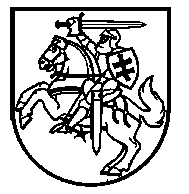 LIETUVOS MOKSLO TARYBANUTARIMASDėL LIETUVOS MOKSLO TARYBOS 2014 m. rugsėjo 15 d. nutarimo nr. VIII-24 „dėl Paramos skyrimo pareiškėjams, rengusiems Horizontas 2020 – Europos Sąjungos bendrosios mokslinių tyrimų ir inovacijų programos – paraiškas, tvarkos aprašo PATVIRTINIMO“ PAKEITIMO2014 m. spalio 27 d. Nr. VIII-30VilniusLietuvos mokslo taryba n u t a r i a pakeisti Lietuvos mokslo tarybos 2014 m. rugsėjo 15 d. nutarimu Nr. VIII-24 „Dėl Paramos skyrimo pareiškėjams, rengusiems Horizontas 2020 – Europos Sąjungos bendrosios mokslinių tyrimų ir inovacijų programos – paraiškas, tvarkos aprašo patvirtinimo“ patvirtinto Paramos skyrimo pareiškėjams, rengusiems Horizontas 2020 – Europos Sąjungos bendrosios mokslinių tyrimų ir inovacijų programos – paraiškas, tvarkos aprašo 1 priedą ir nustatyti „Maksimalios paramos pareiškėjams, rengusiems H2020 paraiškas, normos“ lentelės „II pakopos“ stulpelių „Paraiškos partneris“ eilutėse šias paramos normas:Tarybos pirmininkas 	Dainius H. PaužaII pakopaII pakopaII pakopaTinkama, bet mažesniu nei slenkstiniu balu įvertinta H2020 paraiškaTinkama, ne mažesniu nei slenkstiniu balu įvertinta, bet nefinansuotina H2020 paraiškaTinkama finansuotina H2020 paraiškaParaiškos partneris 2 tūkst. Lt579 EUR(nuo 2015 m. sausio 1 d.)5 tūkst. Lt1448 EUR(nuo 2015 m. sausio 1 d.)10 tūkst. Lt2896 EUR(nuo 2015 m. sausio 1 d.)